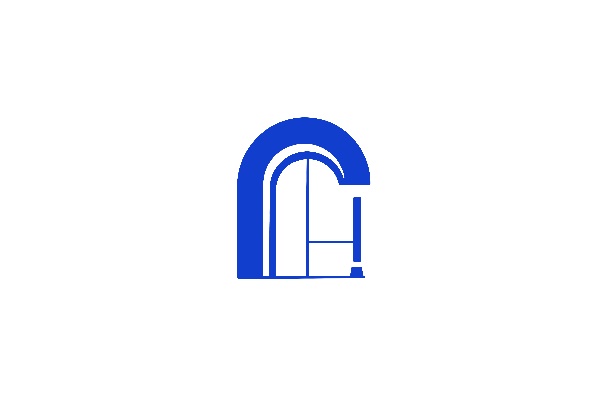 FORMULARIO DE CANDIDATURAVI Premios Fundación Casas Históricas y Singulares de EspañaCumplimentar y enviar antes del viernes 16 de febrero de 2024 a las 15:00 a direccion@casashistoricas.comDATOS DE LA CANDIDATURANombre del proyecto presentado*Breve descripción del proyecto*Categoría de la candidatura (marcar la categoría a la que presenta la candidatura) * Ejemplaridad en la conservación de una casa. 	 Premio a jardines históricos o singulares.    	 Premio a empresas e instituciones. 		DATOS DE LA PERSONA/S FÍSICA/S O JURÍDICA/S QUE PRESENTA LA CANDIDATURAPresenta/n la candidatura en calidad dePersona/s física/sPersona/s jurídica/s Rellenar en caso de ser persona/s física/sApellidos y Nombre *:N.I.F. *:Email 1 de contacto: Email 2 de contacto: Teléfonos de contacto (preferentemente móvil) *:Domicilio a efectos de notificaciones (dirección postal/ C.P./ Localidad/Provincia):Fecha y firma:Rellenar en caso de ser persona/s jurídica/sRazón social: C.I.F.:Representante de la persona jurídica y N.I.F.: Email 1 de contacto: Email 2 de contacto: Teléfonos de contacto (preferentemente móvil) *:Domicilio a efectos de notificaciones (dirección postal/ C.P./ Localidad/Provincia):Fecha y firma:Aviso Legal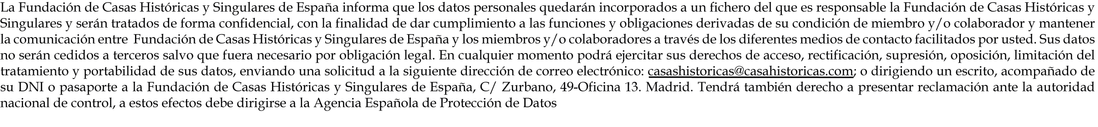 